　4　Let’s Play Shogi                                                    Class[　　　] No.[　　　]　Name[　　　　　　　　　　　　　　　　　　　　]Read 　　                                                   　　　　　 ケン（Ken）がをしようとニック（Nick）を誘っています。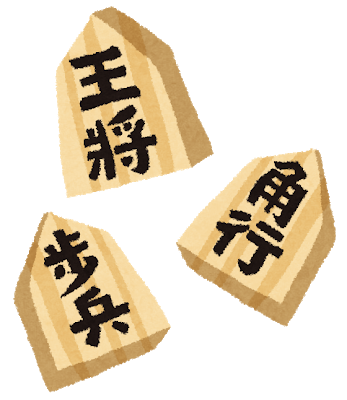 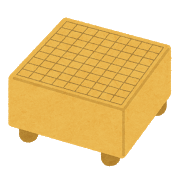 Check                                              　　　　　　　　　　　　　　 Choose True or False(1) It is easy for Nick to understand the rules of shogi.                                            True   /   False (2) Nick will play shogi with Ken after this conversation.                                            True   /   FalseDrill                 　　　　　　　　                                   例にならい，絵について言いましょう。例）It is fun for Ken to play soccer. 　　                                 (1)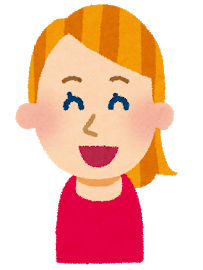 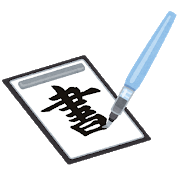 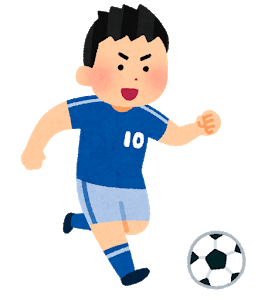 ◇ fun / Ken / play soccer            ◇ easy / Ann / write Kanji (2)                                 (3)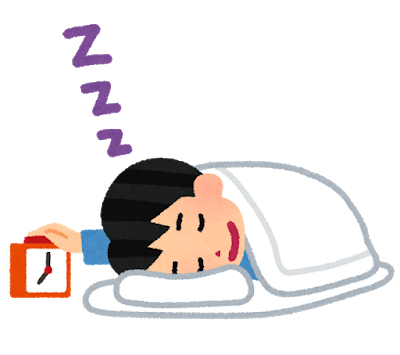 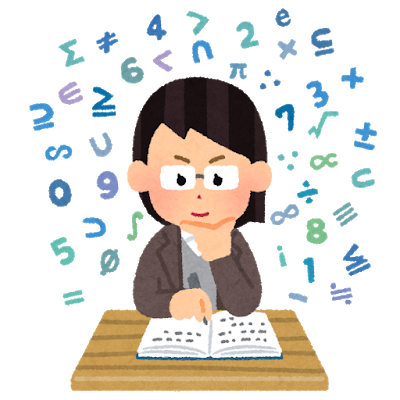 ◇ interesting / Saki / study math       ◇ hard / Taro / get up earlyTalk and Write                                          　　　　　　　例にならい，あなたにとって難しいことについて，下線部を変えて友達と話しましょう。また，話したことをノートに書きましょう。例) A: It’s difficult for me to play shogi.How about you? B: It’s easy for me to play shogi.[It’s difficult for me too.]